Cherry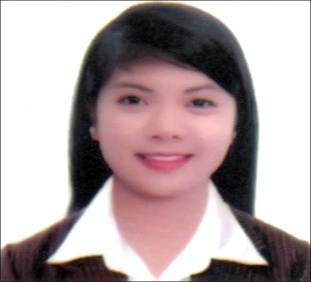 Cherry.331406@2freemail.com 	 PROFILE    More than 2 years experience in Cashier and Customer Service, A professional and hardworking who loves to work with a challenging role, a computer literate and can handle different kind of situation regarding on my work and duties.WORKING EXPERIENCECashier and Customer Service	Daily Supermarket Inc.    Cubao Quezon City Phil. April 16, 2016 – July 25, 2016Duties and ResponsibilitiesReceive payment by cash, cheques, credit card etc.Checking daily cash accountsGuiding and solving queries of customerReceive payment and return their change Solve the all complaints of customers Answer telephone, incoming or outgoing calls.Paging according to the standard of the company.Preparing the Wholesale slip of the customers.Concierge Personnel    Merkado Supermarket ( Ayagold Retailers Inc. )   Brgy UP Campus ,  Phil.Dec 05, 2015 – January 15 2016 (Seasonal)DUTIES AND RESPONSIBILITIESReceive payment by cash, cheques, credit card etcChecking daily cash accountsGuiding and solving queries of customerPaging according the standard of the company.Assist the customer and solve their all complaints Print the loyalty card (Merkado Card) of the customerLead to our General Assembly every MondayMake reports and updated about to all promos of the company.		Inventory/Monitor the our stocks item for our promo’sAnswer of telephone incoming or outgoing .Cooperate to the marketing staff for new promo, new task and new activities of the company such as mothers day event , valentines day etc.Record the all claiming promo by the customers .Cashier and Information Counter Staff  Hi-top Supermart   Inc.        July 5 2015-October 21 2015DUTIES AND RESPONSIBILITIESReceive payment by cash, check, credit cards, vouchers, or automatic debits.
 Issue receipts, refunds, credits, or change due to customers.
Count money in cash drawers at the beginning of shifts to ensure that amounts are Correct and that there is adequate change.
Greet customers entering establishments.Paging according the standard of companySwipe the card of customers and deduct the total amount of their groceriesBalance the all charge slip every morningAssist the customer and answer to all queriesAnswer of phoneSuper Shopping Market Inc. (Sm Hypermarket)   Cashier Branch    Phil.   August 06, 2014 - January 06, 2015 DUTIES AND RESPONSIBILITIES Maintain clean and orderly checkout areas.
 Establish or identify prices of goods, services or admission, and tabulate bills using Calculators, cash registers, or optical price scanners.Dessert  Plus Inc. (Brownies Unlimited)   Service crew (All around) Branch   Phil.  December 25, 2013 - May 25, 2014DUTIES AND RESPONSIBILITIESYou must ensure that the customers are satisfied in your service....providing Effective and exceptional service to customers and of course you must always Maintain your station clean and organize according to standards.Assist the customer.Promote the product to the customer to reach the quota sale of company.Maintain the good manner to all customersPCOS Technical Support Staff		Government in the  Commission on Election (COMELEC District IV) Phil.Date: 2013- Election Day	You must ensure that the all PCOS Machine is properly works and good condition when you encountered some problems makes sure this is works properly immediately or contact to COMELEC for replacement.SUPPORT STAFFGovernment in the  Commission on Election (Comelec District IV) Phil.Date : 2016 – Election DayMake sure all the ballots assign arrived to the polling place at the right time.            Assist the all voters . Secured the all ballots.ON THE JOB TRAININGOffice AssistantCommission on Election Government in   (COMELEC District IV) Phil.Date : 2012-2013Assist the all voters.Search the Voters ID using Database Encode data using MS word, Ms excel, Ms Powerpoint etc.EDUCATIONAL ATTAINMENTCOLLEGESCHOOL: Datamex Institute of Science and TechnologyDEGREE: Bachelor of Science and Ladderized of  Information  TechnologyADDRESS:  Q.C.SCHOOL YEAR: 2011-2013SECONDARYSCHOOL: ADDRESS: SCHOOL YEAR:  2006 – 2010SKILLS QUALIFICATIONOffice ProductivityMicrosoft Office WordMicrosoft Office PowerPointMicrosoft  Office ExcelComputer Literate Retail IndustrySalesCustomer serviceConcierge PERSONAL INFORMATIONDATE OF BIRTH:  August 20, 1993
BIRTH PLACE:      
AGE: 23 years old
GENDER: Female
STATUS: Single
RELIGION: Catholic
HEIGHT: 5’3 inchesI hereby certificate that the above information is true and correct to the best of my knowledge and belief.